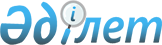 О внесении дополнений в постановление акимата города Балхаша от 23 ноября 2011 года N 47/16 "Об установлении квоты рабочих мест для лиц, освобожденных из мест лишения свободы и несовершеннолетних выпускников интернатных организаций"
					
			Утративший силу
			
			
		
					Постановление акимата города Балхаша Карагандинской области от 21 февраля 2013 года N 04/31. Зарегистрировано Департаментом юстиции Карагандинской области 27 марта 2013 года N 2270. Утратило силу постановлением акимата города Балхаша Карагандинской области от 12 мая 2016 года N 18/02      Сноска. Утратило силу постановлением акимата города Балхаша Карагандинской области от 12.05.2016 N 18/02.

      В соответствии со статьей 31 Закона Республики Казахстан от 23 января 2001 года "О местном государственном управлении и самоуправлении в Республике Казахстан", статьей 7 Закона Республики Казахстан от 23 января 2001 года "О занятости населения", акимат города Балхаша ПОСТАНОВЛЯЕТ:

      1. Внести в постановление акимата города Балхаш от 23 ноября 2011 года N 47/16 "Об установлении квоты рабочих мест для лиц, освобожденных из мест лишения свободы и несовершеннолетних выпускников интернатных организаций" (зарегистрировано в Реестре государственной регистрации нормативных правовых актов за номером 8-4-258, опубликовано в газете "Северное Прибалхашье" от 23 декабря 2011 года, N 143-144 (853), "Балқаш өңірі" от 23 декабря 2011 года, N 146-147 (11815) следующие дополнения:

      в заголовке:

      после слов "лиц, освобожденных из мест лишения свободы" дополнить словами ", а также лиц, состоящих на учете в службе пробации уголовно-исполнительной инспекции";

      в пункте 1:

      после слов "лиц, освободившихся из мест лишения свободы" дополнить словами ", а также лиц, состоящих на учете в службе пробации уголовно-исполнительной инспекции".

      2. Контроль за исполнением данного постановления возложить на заместителя акима города Балхаша Молдабаеву Бахит Кадыровну.

      3. Настоящее постановление вводится в действие со дня официального опубликования.


					© 2012. РГП на ПХВ «Институт законодательства и правовой информации Республики Казахстан» Министерства юстиции Республики Казахстан
				Аким города Балхаша

Н. Аубакиров

